Jesús tiene poder sobre la enfermedad y la muerte.        Lucas 8:49-56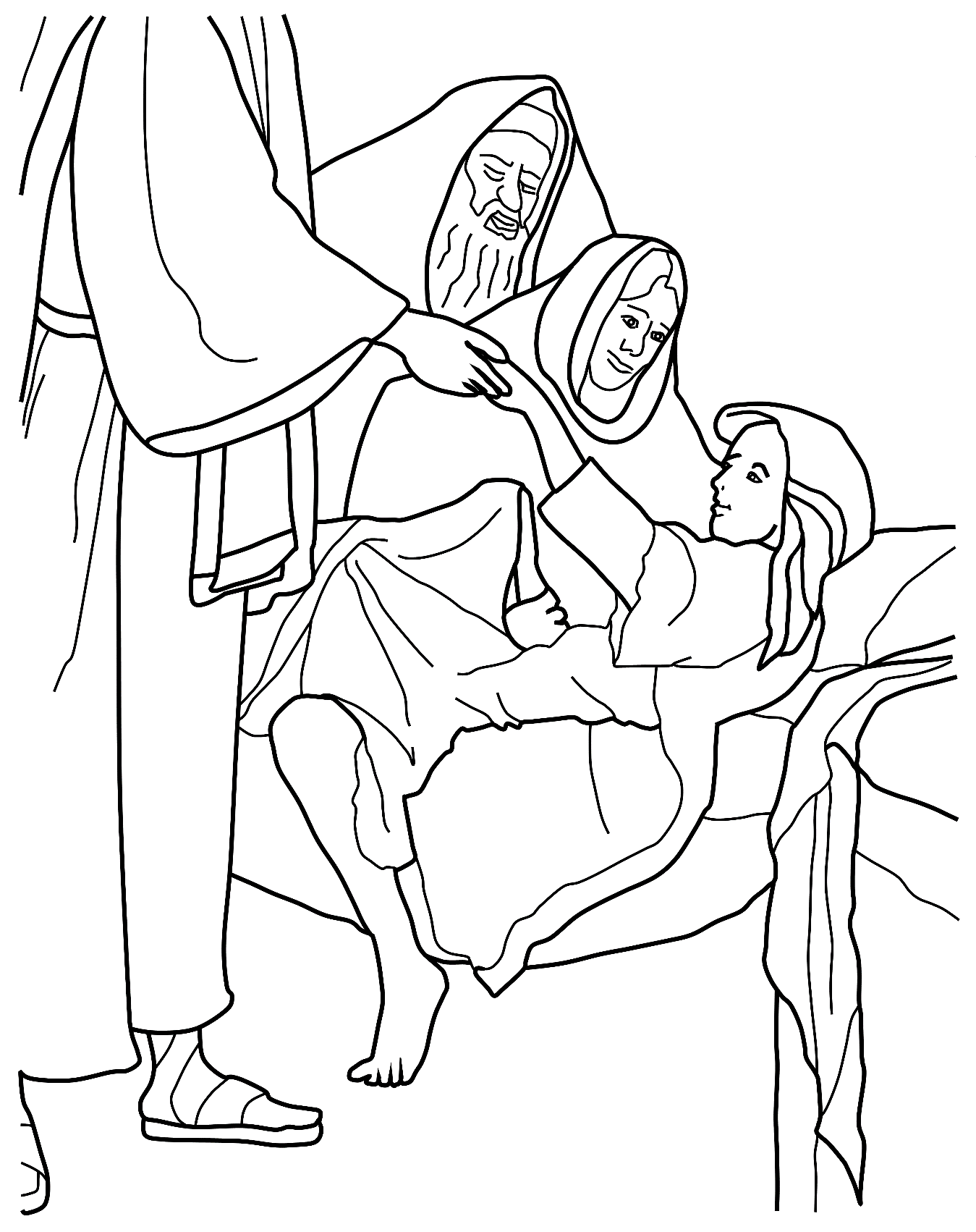 